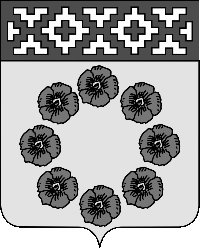 Администрация Пестяковского муниципального района Ивановской области 155650    р.п. Пестяки   ул. Ленина 4                      E-mail: rayadm01@mail.ru ; www.pestyaki.ru «    » марта 2024 г.     №           Совет Пестяковского                                                                                              городского поселения                                                                                Ивановской области	Гоголеву А.В.Уважаемый Александр Валерьевич!Администрация Пестяковского муниципального района направляет Вам представление к   проекту решения Совета Пестяковского городского поселения «О внесении изменений и дополнений в решение Совета Пестяковского городского поселения от 21.12.2023 года № 284 «О бюджете Пестяковского городского поселения на 2024 год и на плановый период 2025 и 2026 годов» на основании распоряжения Совета Пестяковского городского поселения». В соответствии с Бюджетным кодексом Российской Федерации, Бюджетным процессом Пестяковского городского поселения от 26.09.2023 г. № 271 доходы и расходы уменьшены на 2024 год на сумму 100 000,00 руб. за счет средств областного бюджета, дефицит не изменился и составил 3 042 814,14 руб.Доходы В соответствии с Законом Ивановской области от 07.03.2024 № 3-ОЗ «О внесении изменений в приложение к Закону Ивановской области «Об утверждении перечня наказов избирателей на 2024 год» бюджету Пестяковского городского поселения уменьшены средства на 100 000,00 руб.Расходы1. Муниципальная программа «Комплексное развитие систем коммунальной инфраструктуры в Пестяковском городском поселении» уменьшена на сумму 79 961,50 руб. Подпрограмма «Благоустройство территории Пестяковского городского поселения» в целом уменьшена на 79 961,50 руб., из них:- мероприятие по благоустройству уменьшено на 100 000,00 руб., за счет средств областного бюджета по наказам избирателей на благоустройство территории по адресу: п. Пестяки, ул. Социалистическая, д.12); - увеличено софинансирование на установку многофункциональной спортивной площадки на ул. Калинина п. Пестяки в сумме 20 038,50 руб. согласно смете.2. Муниципальная программа «Управление муниципальным имуществом, земельными ресурсами и градостроительной деятельностью на территории Пестяковского городского поселения» уменьшена на сумму 20 038,50 руб., по подпрограмме «Решение экологических проблем Пестяковского городского поселения» с «Мероприятия по ликвидации борщевика Сосновского на территории Пестяковского городского поселения» (экономия от проведения электронного аукциона).3. Внутри муниципальной программы «Организация деятельности органов местного самоуправления Пестяковского городского поселения» денежные средства в сумме 15 000,00 руб. перераспределены с мероприятия «Обеспечения функции  деятельности Совета Пестяковского городского поселения» подпрограммы  «Обеспечение деятельности Совета Пестяковского городского поселения» на выполнение мероприятия «Функционирование деятельности контрольно-счетной комиссии Пестяковского муниципального района» подпрограммы «Иные мероприятия в области муниципального управления» согласно расчета, предоставленного контрольно-счетной комиссией Пестяковского муниципального района на осуществление внешнего муниципального финансового контроля.Соответственно внесены изменения в приложения:№ 2 «Доходы бюджета Пестяковского городского поселения по кодам классификации доходов бюджетов на 2024 год и плановый период 2025 и 2026 годов»;№ 3 «Источники внутреннего финансирования дефицита бюджета Пестяковского городского поселения на 2024 год и на плановый период 2025 и 2026 годов»;№ 4 «Распределение бюджетных ассигнований по целевым статьям (муниципальным программам Пестяковского городского поселения), группам, подгруппам видов расходов классификации расходов бюджета Пестяковского городского поселения на 2024 год»;№ 6 «Ведомственная структура расходов бюджет Пестяковского городского поселения на 2024 год»;№ 10 «Распределение бюджетных ассигнований по разделам и подразделам классификации расходов бюджета Пестяковского городского поселения на 2024 год и на плановый период 2025 и 2026 годов».№ 11 «Распределение межбюджетных трансфертов, предоставляемых из бюджета Пестяковского городского поселения бюджету Пестяковского муниципального района на 2024 год и на плановый период 2025 и 2026 годов».Представлять проект решения Совета Пестяковского городского поселения «О внесении изменений в бюджет Пестяковского городского поселения на 2024 год и на плановый период 2025 и 2026 годов» на заседании Совета будет начальник Финансового отдела И. Е. Тюрикова.ГлаваПестяковского муниципального района                                                                        А.Н. Груздев 